В соответствии с Федеральным законом от 06.10.2003 г. №131-ФЗ «Об общих принципах организации местного самоуправления в Российской Федерации», Законом Санкт-Петербурга от 16.01.2008 г. №3-6 «О наделении органов местного самоуправления внутригородских муниципальных образований Санкт-Петербурга отдельным государственным полномочием Санкт-Петербурга  по определению должностных лиц местного самоуправления, уполномоченных составлять протоколы об административных правонарушениях», Законом Санкт-Петербурга от 23.09.2009 г. №420-79 «Об организации местного самоуправления в Санкт-Петербурге», в связи с вступление в силу новой редакции Устава внутригородского Муниципального образования Санкт-Петербурга муниципальный округ Лиговка-Ямская (далее – Муниципальное образование Лиговка-Ямская), в целях приведения в соответствие с действующим законодательством нормативно-правовых актов и совершенствования работы местной Администрации Муниципальное образование Лиговка-Ямская в целом:1. Утвердить перечень должностных лиц местной Администрации внутригородского Муниципального образования Санкт-Петербурга муниципальный округ Лиговка-Ямская (Муниципальное образование Лиговка-Ямская), уполномоченных составлять протоколы об административных правонарушениях, предусмотренных Законом Санкт -Петербурга от 12.05.2010 г. № 273-70 «Об административных правонарушениях в Санкт - Петербурге» согласно Приложению № 1 к настоящему Постановлению.2. Утвердить форму вкладыша к удостоверению должностного лица местной Администрации Муниципального образования Лиговка-Ямская уполномоченного составлять протоколы об административных правонарушениях согласно Приложению № 2 к настоящему Постановлению.3. Утвердить форму бланков протоколов об административном правонарушении в отношении физических, должностных и юридических лиц согласно Приложениям  № 3 и № 4 настоящему Постановлению.4. Главному специалисту структурного подразделения организационной работы и исполнения отдельных государственных полномочий:4.1. Обеспечить изготовление вкладышей к удостоверению должностного лица местной Администрации Муниципального образования Лиговка-Ямская и бланка протокола об административном правонарушении по форме, установленной в Приложении № 2 и Приложениях № 3 и № 4 к настоящему Постановлению.4.2. Осуществлять иное материально-техническое обеспечение реализации переданного отдельного государственного полномочия Санкт-Петербурга.5. Назначить ответственным по организации и взаимодействию с Администрацией Центрального района Санкт-Петербурга по мероприятиям проводимых в рамках по отдельного государственного полномочия Санкт-Петербурга главного специалиста (по решению вопросов местного значения и исполнению отдельных государственных полномочий) структурного подразделения организационной работы и исполнения отдельных государственных полномочий.6. Специалисту 1-ой категории (по решению вопросов местного значения) структурного подразделения планово-экономической работы довести данное Постановление  муниципальным служащим местной Администрации Муниципального образования Лиговка-Ямская под роспись.7. Опубликовать данное Постановление в официальном печатном СМИ Муниципального образования Лиговка-Ямская и на официальном сайте в сети Интернет.8. Направить копию настоящего Постановления  в Юридический комитет Администрации Губернатора Санкт-Петербурга, Администрацию Центрального района Санкт-Петербурга и Прокуратуру Центрального района Санкт-Петербурга.9. Настоящее Постановление  вступает в силу с момента его опубликования.10. Признать утратившими силу в связи с вступлением в силу настоящего Постановления Постановление местной Администрации от 17.01.2011 г. №4 «Об определении должностных лиц местной Администрации МО Лиговка-Ямская уполномоченных составлять протоколы и утверждения форм документов отчётности по переданному государственному полномочию» (в редакции Постановлений местной Администрации от 07.04.2011 г. №42, от 24.05.2011г. №67).11. Контроль за исполнением  Постановления оставляю за собой.Глава местной Администрации                                                                                   О.В. ЗаикаПриложение №1к Постановлению местной АдминистрацииМуниципального образованияЛиговка-Ямская  №162 от 7.12.2011 г.ПЕРЕЧЕНЬдолжностных лиц органов местного самоуправления внутригородского  Муниципального образования Санкт-Петербурга муниципальный округ Лиговка-Ямская, уполномоченных составлять протоколы об административных правонарушениях, предусмотренных Законом Санкт –Петербурга от 12.05.2010 г. № 273-70 «Об административных правонарушениях в Санкт - Петербурге»Приложение №2к Постановлению местной АдминистрацииМуниципального образования Лиговка-Ямская  №162  от 7.12.2011 г.ФОРМАвкладыша к удостоверению должностного лица местной Администрации внутригородского Муниципального образования Санкт-Петербурга муниципальный округ Лиговка-Ямская, уполномоченного составлять протоколы об административных правонарушениях, предусмотренных Законом Санкт -Петербурга от 12.05.2010 г. № 273-70 «Об административных правонарушениях в Санкт - Петербурге»ВКЛАДЫШк удостоверению №_________________________________________________________________________________________________________________________________________________________________________________                                                                                (Ф.И.О.)_____________________________________________________________________________________ _____________________________________________________________________________________                                                                               (должность)Постановлением местной Администрации внутригородского Муниципального образования  Санкт-Петербурга муниципальный округ Лиговка-Ямская от __________________ № _____  уполномочен (а) составлять протоколы об административных правонарушениях, предусмотренных Законом Санкт-Петербурга от 12.05.2010 г. № 273-70 «Об административных правонарушениях в Санкт - Петербурге».Глава местной Администрации     _________________________        _____________________ (Подпись)                                                                   (ФИО)Приложение №3к Постановлению местной АдминистрацииМуниципального образования  Лиговка-Ямская №162  от 7.12.2011 г.ФОРМАпротокола об административном правонарушении в отношениифизического/должностного лица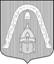 Внутригородское Муниципальное образование Санкт-Петербургамуниципальный округ Лиговка-ЯмскаяПРОТОКОЛ № _________об административном правонарушении«_____»___________201__г.                                   Место составления: Санкт-Петербург             Мною_______________________________________________________________________(должность ,ф.и.о .лица ,составившего протокол)___________________________________________________________________________________ действующим на основании Постановления местной Администрации внутригородского Муниципального образования Санкт-Петербурга муниципальный округ Лиговка-Ямская от __________ года № ____, в соответствии со ст.ст. 28.1, 28.2 КоАП составлен настоящий протокол о том, что  гражданин/должностное лицо:Дата рождения  «___»_____________ _______ г.Место рождения_____________________________________________________________________Документ, удостоверяющий личность______________________________________________________________________________________________________________________________________(серия, номер, дата выдачи, кем и когда выдан)Место регистрации___________________________________________________________________Адрес проживания __________________________________________________________________ИНН_________________________Место работы и должность____________________________________________________________Существо административного правонарушения: «_____»_______________20 ___ г. ,в «_____» час. «_____» мин.место:_____________________________________________________________________________Гражданин (ка)_____________________________________________________________________________________________________________________________________________________________________________________________________________________________________________________________________________________________________________________________________________________________________________________________________________________________________________________________________________________________________________________________________________________________________________________________________________________________________________________________________________________________________________________________________________________________________________________________то есть совершил(а) административное правонарушение, ответственность за которое предусмотрена статьей ______ Закона Санкт-Петербурга от 12.05.2010 г. № 273-70 «Об административных правонарушениях в Санкт - Петербурге».Лицу, в отношении которого составлен протокол, разъяснены его права и обязанности в соответствии со статьей 51 Конституции РФ и пунктом 1 статьи 25.1 КоАП РФ.В соответствии с п.1 ст. 25.1 Кодекса Российской Федерации об административных правонарушениях, в отношении которого ведется производство по делу об административном правонарушении, вправе знакомиться  со всеми материалами дела, давать объяснения, представлять  доказательства, заявлять ходатайства и отводы, пользоваться юридической помощью защитника, а также иными процессуальными правами в соответствии с Кодексом Российской Федерации об административных правонарушениях._______________________________________________                                 (ФИО, подпись, дата)             Объяснения правонарушителя (гражданина/должностного лица, в отношении которого возбуждено дело об административном правонарушении).____________________________________________________________________________________________________________________________________________________________________________________________________________________________________________________________________________________________________________________________________________________________________________________________________________________________________________________   (подпись)Свидетели________________________________________________________________________________________________________________________________________________________________________________________________________________________________________________К протоколу прилагается_____________________________________________________________
___________________________________________________________________________________
______________________________________________________________________________________________________________________________________________________________________ Иные сведения, необходимые для разрешения дела_______________________________________
___________________________________________________________________________________
___________________________________________________________________________________
___________________________________________________________________________________С протоколом ознакомлен(а) , копия протокола вручена______________________________________________________________________________________________________________________________________________________________________(дата, ФИО, подпись лица, в отношении которого возбуждено дело, либо отметка об отказе от подписи протокола)Подпись лица, составившего протокол_____________ /__________________/«____»________ 20___ год                                                                                                       Приложение №4к Постановлению местной АдминистрацииМуниципального образования Лиговка-Ямская  №162  от 7.12.2011 г.ФОРМАпротокола об административном правонарушении в отношенииюридического лицаВнутригородское Муниципальное образование Санкт-Петербургамуниципальный округ Лиговка-ЯмскаяПРОТОКОЛ № _________об административном правонарушении«_____»___________20     г.                                   Место составления: Санкт-Петербург       Мною,_______________________________________________________________________________________________________________________________________________________________                                           (должность ,ф.и.о .лица ,составившего протокол)действующим на основании Постановления местной Администрации внутригородского Муниципального образования Санкт-Петербурга муниципальный округ Лиговка-Ямская от _______________  №________, в соответствии со ст.ст. 28.1, 28.2 КоАП составлен настоящий протокол о том, что     Наименование юридического лица:____________________________________________________     Юридический адрес:________________________________________________________________     Почтовый адрес:____________________________________________________________________     ИНН______________________________________________________________________________     Руководитель (представитель)________________________________________________________
_____________________________________________________________________________________                (ФИО, ложность)тел./факс_____________________________________________________________________________Существо административного правонарушения: «_____»______________20 ___   г. в «______» час.«_____» мин., место:______________________________________________________________________________________________________________________________________________________________________________________________________________________________________________________________________________________________________________________________________________________________________________________________________________________________________________________________________________________________________________________________________________________________________________________________________________________________________________________________________________________________________________________________то есть совершил(а) административное правонарушение, ответственность за которое предусмотрена статьей ________ Закона Санкт-Петербурга от 12.05.2010 г. № 273-70 «Об административных правонарушениях в Санкт - Петербурге».Лицу, в отношении которого  составлен протокол, разъяснены его права и обязанности в соответствии со статьей 51 Конституции РФ и пунктом 1 статьи 25.1 КоАП РФ.В соответствии с п.1 ст. 25.1 Кодекса Российской Федерации об административных правонарушениях, в отношении которого ведется производство по делу об административном правонарушении, вправе знакомиться  со всеми материалами дела, давать объяснения, представлять  доказательства, заявлять ходатайства и отводы, пользоваться юридической помощью защитника, а также иными процессуальными правами в соответствии с Кодексом Российской Федерации об административных правонарушениях.____________________________________________________                                 (ФИО, подпись, дата)             Объяснения правонарушителя (законного представителя юридического лица, в отношении которого возбуждено дело об административном правонарушении)._______________________________________________________________________________________________________________________________________________________________________________________________________________________________________________________________   Свидетели____________________________________________________________________________________________________________________________________________________________________________________________________________________________________________________   К протоколу прилагается_____________________________________________________________
_____________________________________________________________________________________
__________________________________________________________________________________________________________________________________________________________________________   Иные сведения, необходимые для разрешения дела_______________________________________
_____________________________________________________________________________________
_____________________________________________________________________________________
_____________________________________________________________________________________   Подпись лица, составившего протокол_____________ дата _______________   С протоколом ознакомлен(а) , копия протокола вручена__________________________________________________________________________     (дата, ФИО, подпись лица, в отношении которого возбуждено дело, либо отметка об отказе от подписи протокола) МЕСТНАЯ  АДМИНИСТРАЦИЯ ВНУТРИГОРОДСКОГО МУНИЦИПАЛЬНОГО  ОБРАЗОВАНИЯ САНКТ-ПЕТЕРБКУРГАМУНИЦИПАЛЬНЫЙ ОКРУГ ЛИГОВКА-ЯМСКАЯП О С Т А Н О В Л Е Н И Е МЕСТНАЯ  АДМИНИСТРАЦИЯ ВНУТРИГОРОДСКОГО МУНИЦИПАЛЬНОГО  ОБРАЗОВАНИЯ САНКТ-ПЕТЕРБКУРГАМУНИЦИПАЛЬНЫЙ ОКРУГ ЛИГОВКА-ЯМСКАЯП О С Т А Н О В Л Е Н И Е МЕСТНАЯ  АДМИНИСТРАЦИЯ ВНУТРИГОРОДСКОГО МУНИЦИПАЛЬНОГО  ОБРАЗОВАНИЯ САНКТ-ПЕТЕРБКУРГАМУНИЦИПАЛЬНЫЙ ОКРУГ ЛИГОВКА-ЯМСКАЯП О С Т А Н О В Л Е Н И Е МЕСТНАЯ  АДМИНИСТРАЦИЯ ВНУТРИГОРОДСКОГО МУНИЦИПАЛЬНОГО  ОБРАЗОВАНИЯ САНКТ-ПЕТЕРБКУРГАМУНИЦИПАЛЬНЫЙ ОКРУГ ЛИГОВКА-ЯМСКАЯП О С Т А Н О В Л Е Н И Е7.12.2011№№162┌                      ┐┌                                                                                                ┐┌                                                                                                ┐Об определении должностных лиц местной Администрации Муниципального образования Лиговка-Ямская уполномоченных составлять протоколы и утверждения форм документов отчётности по переданному государственному полномочиюОб определении должностных лиц местной Администрации Муниципального образования Лиговка-Ямская уполномоченных составлять протоколы и утверждения форм документов отчётности по переданному государственному полномочию№ п/пНаименование должности  / структурное подразделение1.Главный специалист (по решению вопросов местного значения и исполнению отдельных государственных полномочий)структурного подразделения организационной работы и исполнения отдельных государственных полномочий2.Ведущий специалист (по решению вопросов местного значения)структурного подразделения благоустройства и общественных работ3.Специалист 1 категории (по решению вопросов местного значения и исполнению отдельных государственных полномочий)структурного подразделения организационной работы и исполнения отдельных государственных полномочийФамилияИмяОтчество